Фактический адрес: Краснодарский   край, г. Краснодар,  станица  Старокорсунская, п /о  92,  ИНН 2312215365, КПП 231201001,р/сч 40702810811150001463 в филиале ПАО  «БИНБАНК»  г.Ростова-на-Дону,   к/счет 30101810000000000215, БИК 046015215Контактные тел.:  8 (861) 203-38-53, 8-918-287-98-14, 8-918-348-50-50, сайт: www.kubanabk.ru e-mail: info@kubanabk.ru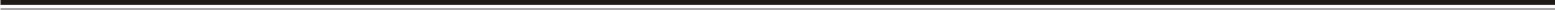 БиоГумус «ЭКОСС-25»«Живой, Очищенный, Обеззараженный»            БиоГумус «ЭКОСС-25» - продукт, полученный в результате глубокой технологической минерализации навоза КРС в биодинамических ферментёрах при участии Агрополезных микроорганизмов.Представляет собой сыпучую, мелкозернистую массу, хорошо о структурен, без посторонних примесей, темно-серого цвета. Имеет запах свежей земли.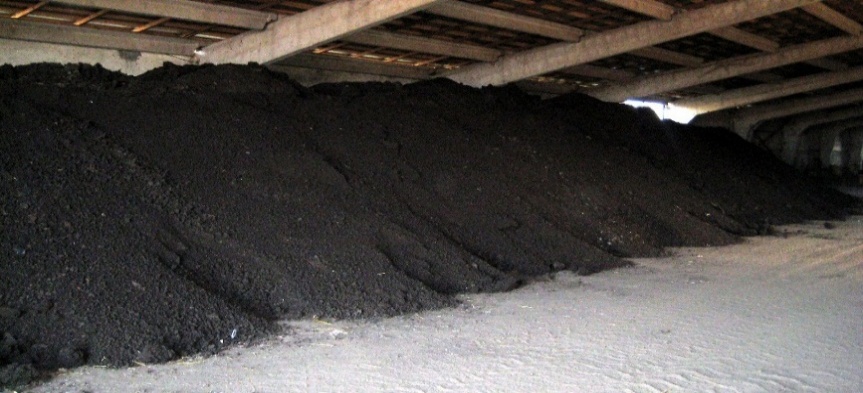 БиоГумус «ЭКОСС-25» содержит основные макроэлементы (азот, фосфор, калий), комплекс микроэлементов (кальций, цинк, магний, сера и др.), находящиеся в доступной и легкоусваяемой форме для растений.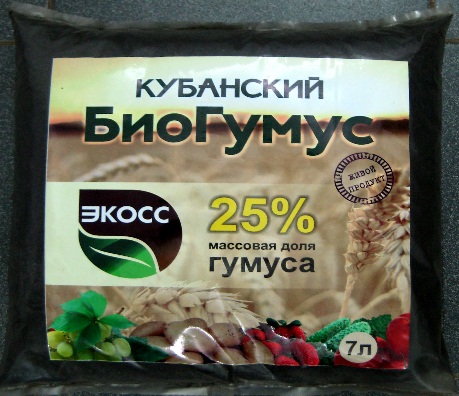  Так же богат на полезные почвенные микроорганизмы, но в то же время полностью обеззаражен от патогенной микрофлоры!Чем богат БиоГумус «ЭКОСС-25»:БиоГумус «ЭКОСС-25»:   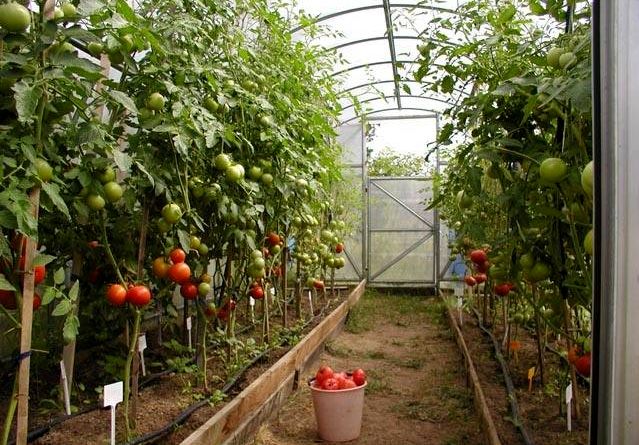 Улучшает структуру почвы;Обогащает почву макро- и микроэлементами;Увеличивает количество гумуса в пахотном горизонте;Повышает урожайность сельскохозяйственных культур;Стимулирует рост и цветение растений;Ускоряет сроки созревания плодов;Усиливает приживаемость деревьев и кустарников при посадке.Рекомендованные дозы применения БиоГумуса «ЭКОСС-25»на сельскохозяйственных культурах открытого и закрытого грунта.Последействия биогумуса составляет до 3-х лет!                                                Срок годности не ограничен.(в зависимости от качества смешиваемой почвы и используемой техники)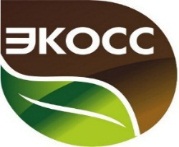 К У Б А Н С К И ЙА Г Р О Б И О К О М П Л Е К С                        ОБЩЕСТВО С ОГРАНИЧЕННОЙ ОТВЕТСТВЕННОСТЬЮПромышленноепроизводствоорганическихудобренийМассовая доля органических веществот 50%Гуминовых веществот 20%Зольных веществот 30%Общий азотот 1,2 %Общий (подвижный) фосфорот 1,2%Общий (обменный) калийот 2%Кальцийот 4%МикроэлементыZn, Cu, Mn, B, Fe, Mo и др.Влажность50-55%Показатель кислотности рН6,8-7,8 ед.КультураНормы внесенияЭффективность примененияОвощные культуры: томат, огурец, перец250-300 мл на одно растениеУлучшение качества и количества урожая. Уменьшение заболеваемости. Овощи имеют натуральный вкус и запах.Рассада3 столовые ложки на горшочекЛучшая приживаемость рассады.Зеленые культуры: петрушка, салат, лук, редис, укроп, щавель1,5л на м2«Зелень» имеет натуральный цвет, приятный аромат, вкусовые качества отменные.Картофель 100-150мл на клубеньУлучшение качества и количества урожая.Комнатные цветысмешать в пропорции 1:4 с почвойЛучшая приживаемость при посадке.Подкормка комнатных цветов3 столовых ложки на растениеЦветы имеют естественный цвет, не болеют.Цветы и декоративные растенияот 0,5л на растениеРастения имеют естественный цвет, не болеют.Клубника250мл на растениеУлучшение качества и количества урожая.При посадке деревьев и кустарников2л в лункуЛучшая приживаемость при посадке.Подкормка деревьев и кустарников1,5л под растениеУлучшение качества и количества урожая.Посадка газона1,5л на м2Дружные, ровные всходы.Подкормка газона1л на м2Газон зеленый, стройный.